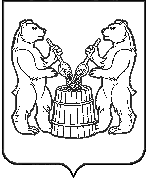 Муниципальное образование«Устьянский муниципальный  район»СОБРАНИЕ ДЕПУТАТОВПятого созыва Сороковая сессияРЕШЕНИЕВ соответствии с частью 1 и пунктом 1 части 2 статьи 6 Федерального закона                  от 26 декабря 2008 года №294-ФЗ «О защите прав юридических лиц и индивидуальных предпринимателей при осуществлении государственного контроля (надзора) и муниципального контроля» Собрание депутатов муниципального образования «Устьянский муниципальный район» РЕШАЕТ:1. Утвердить прилагаемое Положение о порядке ведения перечня видов муниципального контроля муниципального образования «Устьянский муниципальный район» и органов местного самоуправления, уполномоченных на их осуществление.2. Администрации муниципального образования «Устьянский муниципальный район» разработать и утвердить перечень видов муниципального контроля муниципального образования «Устьянский муниципальный район» и органов местного самоуправления, уполномоченных на их осуществление, в срок до 16 октября 2017 года.3. Опубликовать настоящее решение в муниципальном вестнике «Устьяны» и разместить на официальном сайте администрации муниципального образования «Устьянский муниципальный район».4. Настоящее решение вступает в силу после его официального опубликования.Председатель Собрания депутатовМО «Устьянский муниципальный район»                                                               Т.П. ПоповаГлава  муниципального образования«Устьянский муниципальный район»		                                               А.А. ХоробровУТВЕРЖДЕНОрешением Собрания депутатовмуниципального образования «Устьянский муниципальный район»от 29 сентября 2017 года № 498ПОЛОЖЕНИЕо порядке ведения перечня видов муниципального контролямуниципального образования «Устьянский муниципальный район» и органов местного самоуправления,уполномоченных на их осуществление1. Настоящее Положение, разработанное в соответствии со статьей 6 Федерального закона от 26 декабря 2008 года №294-ФЗ «О защите прав юридических лиц и индивидуальных предпринимателей при осуществлении государственного контроля (надзора) и муниципального контроля», устанавливает порядок ведения перечня видов муниципального контроля муниципального образования «Устьянский муниципальный район» и органов местного самоуправления, уполномоченных на их осуществление (далее – перечень видов муниципального контроля).К органам местного самоуправления, уполномоченным на осуществление муниципального контроля, относится администрация муниципального образования «Устьянский муниципальный район», действующая в лице отраслевых (функциональных) органов администрации муниципального образования «Устьянский муниципальный район» (далее по тексту - структурные подразделения), определенных постановлением администрации муниципального образования «Устьянский муниципальный район».2. Ведение перечня видов муниципального контроля на бумажных носителях и в электронной форме и включает в себя:формирование и утверждение перечня видов муниципального контроля;актуализацию (внесение изменений) перечня видов муниципального контроля;размещение перечня видов муниципального контроля на официальном сайте администрации муниципального образования «Устьянский муниципальный район» в информационно-телекоммуникационной сети «Интернет».3. Перечень видов муниципального контроля формируется на основании федеральных законов, иных нормативных правовых актов Российской Федерации, областных законов, иных нормативных правовых актов Архангельской области, устанавливающих полномочия органов местного самоуправления по осуществлению муниципального контроля.В перечень видов муниципального контроля включаются все виды муниципального контроля, которые относятся к вопросам местного значения муниципального образования «Устьянский муниципальный район», осуществляются в отношении юридических лиц и индивидуальных предпринимателей и объекты (подконтрольные субъекты) которых расположены на территории муниципального образования «Устьянский муниципальный район».В перечень видов муниципального контроля не подлежат включению виды муниципального контроля, к которым не применяются положения Федерального закона от 26 декабря 2008 года № 294-ФЗ «О защите прав юридических лиц и индивидуальных предпринимателей при осуществлении государственного контроля (надзора) и муниципального контроля».В перечень видов муниципального контроля не подлежат включению виды муниципального контроля поселений, входящих в состав Устьянского муниципального района, полномочия по осуществлению которых переданы органам местного самоуправления Устьянского муниципального района в соответствии с соглашениями, заключенными с органами местного самоуправления указанных поселений.4. В перечень видов муниципального контроля включаются сведения, предусмотренные приложением к настоящему Положению.Наименования видов муниципального контроля включаются в перечень видов муниципального контроля в соответствии с наименованиями видов муниципального контроля, установленными федеральными законами или областными законами.Наименования структурных подразделений администрации муниципального образования «Устьянский муниципальный район», осуществляющих виды муниципального контроля, включаются в перечень видов муниципального контроля в соответствии со структурой администрации муниципального образования «Устьянский муниципальный район», утвержденной решением собрания депутатов муниципального образования «Устьянский муниципальный район». Если полномочия по осуществлению муниципального контроля соответствующего вида переданы в соответствии с соглашением органам местного самоуправления иного муниципального образования, в перечень видов муниципального контроля включается оговорка «полномочия по осуществлению муниципального контроля переданы органам местного самоуправления иного муниципального образования».Реквизиты административных регламентов исполнения муниципальных функций по осуществлению муниципального контроля включаются в перечень видов муниципального контроля в соответствии с реквизитами постановлений администрации муниципального образования «Устьянский муниципальный район» об утверждении соответствующих административных регламентов. При отсутствии соответствующих административных регламентов в перечень видов муниципального контроля включается оговорка «административный регламент в стадии разработки». Если полномочия по осуществлению муниципального контроля соответствующего вида переданы в соответствии с соглашением органам местного самоуправления иного муниципального образования, в перечень видов муниципального контроля включается оговорка «полномочия по осуществлению муниципального контроля переданы органам местного самоуправления иного муниципального образования».5. Перечень видов муниципального контроля утверждается постановлением администрации муниципального образования «Устьянский муниципальный район» по форме согласно приложению к настоящему Положению. Этим же постановлением администрации муниципального образования «Устьянский муниципальный район» определяется структурное подразделение администрации муниципального образования «Устьянский муниципальный район», уполномоченное на ведение перечня видов муниципального контроля.6. Основаниями для внесения изменений в перечень видов муниципального контроля являются:1) установление федеральным законом или областным законом новых видов муниципального контроля, которые относятся к вопросам местного значения муниципального образования «Устьянский муниципальный район», осуществляются в отношении юридических лиц и индивидуальных предпринимателей и к которым применяются положения Федерального закона от 26 декабря 2008 года № 294-ФЗ «О защите прав юридических лиц и индивидуальных предпринимателей при осуществлении государственного контроля (надзора) и муниципального контроля». В этих случаях в перечень видов муниципального контроля должны быть внесены соответствующие изменения в течение 5 рабочих дней со дня определения структурного подразделения администрации муниципального образования «Устьянский муниципальный район», уполномоченного осуществлять муниципальный контроль соответствующего вида;2) принятие нормативных правовых актов, в соответствии с которыми изменены наименования видов муниципального контроля, наименования структурных подразделений администрации муниципального образования «Устьянский муниципальный район», уполномоченных на осуществление муниципального контроля, или реквизиты административных регламентов исполнения муниципальных функций по осуществлению муниципального контроля. В этих случаях в перечень видов муниципального контроля должны быть внесены соответствующие изменения в течение 5 рабочих дней со дня вступления в силу указанных нормативных правовых актов;3) заключение соглашений с органами местного самоуправления поселений, входящих в состав Устьянского муниципального района о передаче полномочий по осуществлению отдельных видов муниципального контроля. В этих случаях в перечень видов муниципального контроля должны быть внесены соответствующие изменения в течение 5 рабочих дней со дня вступления в силу указанных соглашений;4) прекращение полномочий по осуществлению муниципального контроля, ранее установленных федеральным законом или областным законом. В этих случаях в перечень видов муниципального контроля должны быть внесены соответствующие изменения в течение 5 рабочих дней со дня вступления в силу указанных федерального закона или областного закона.7. Изменения в перечень видов муниципального контроля вносятся постановлениями администрации муниципального образования «Устьянский муниципальный район», подготавливаемыми структурным подразделением администрации муниципального образования «Устьянский муниципальный район», уполномоченным на ведение перечня видов муниципального контроля.8. Перечень видов муниципального контроля (перечень видов муниципального контроля в актуальной редакции с учетом внесенных изменений) подлежит размещению на официальном сайте администрации муниципального образования «Устьянский муниципальный район» в информационно-телекоммуникационной сети «Интернет» не позднее 5 рабочих дней со дня вступления в силу постановления администрации муниципального образования «Устьянский муниципальный район» об утверждении перечня видов муниципального контроля или постановления администрации муниципального образования «Устьянский муниципальный район» о внесении изменений в перечень видов муниципального контроля.(165210 Архангельская область, Устьянский район п. Октябрьский, ул. Комсомольская д.7  тел/факс 5-12-75 e-mail: sdepust@mail.ru)от 29 сентября           2017 года           №  498Об утверждении Положения о порядке ведения перечня видов муниципального контроля муниципального образования «Устьянский муниципальный район» и органов местного самоуправления, уполномоченных на их осуществление